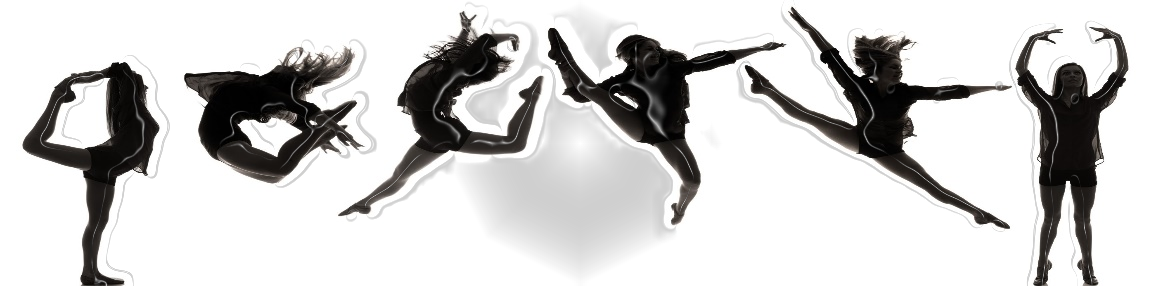 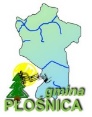 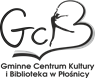 Organizatorzy: Urząd Gminy w PłośnicyGminne Centrum Kultury i Biblioteka w PłośnicyTermin i miejsce imprezy : 28 maja 2017r. o godzinie 15:00Sala Gimnastyczna w SP w PłośnicyCel spotkania  -  prezentacja dorobku twórczego amatorskich zespołów i grup tanecznych  - wymiana pomysłów i doświadczeń w zakresie tańca zespołowego 2. Impreza ma charakter otwarty, w formie konkursu. 3. Kategoria  – różne formy taneczne         WARUNKI UCZESTNICTWA 3.  Dokładne wypełnienie, podpisanie i przesłanie karty uczestnictwa na adres organizatora tj.:Gminne Centrum Kultury i Biblioteka w Płośnicyul. Kościelna 38, 13-206 Płośnicamail: gckibtaniec@gmail.comkarta zgłoszeniowa do pobrania na stronie: www.gokplosnica.plTermin przesłania zgłoszenia do dnia  19.05. 2017r4. Organizator zapewnia sprzęt niezbędny do występu.JURY Jury powołane przez organizatora oceniać będzie grupy taneczne przyjmując następujące kryteria oceny :- technika wykonania -dobór repertuaru - opracowanie choreograficzne- ogólny wyraz artystyczny NAGRODY Zwycięskim i wyróżnionym zespołom zostaną przyznane statuetki oraz nagrody pieniężne o wartości : I miejsce - 750 zł II miejsce - 600 złIII miejsce- 500 zł Nagrody pieniężne zostaną przelane zwycięskim zespołom tanecznym na rachunek bankowy podany w karcie zgłoszenia na XIII PST, na podstawie protokołu Jury w terminie 7 dni roboczych. Ponadto zostaną przyznane :III  wyróżnienia w postaci nagród rzeczowych.Nagroda Publiczności Nagroda Niespodzianka rozlosowana wśród zgłoszeń uczestników. POSTANOWIENIA KOŃCOWE Każdemu zespołowi towarzyszy utwór odpowiedniej jakości na płycie CD lub pendrive.Aby uniknąć ewentualnych pomyłek, prosimy o oznakowanie nagrania ( nazwa grupy, tytuł układu) w przypadku pendrive ( prosimy umieścić go w torebce foliowej wraz z kartą z danymi)Prosimy o dostarczenie minimum 15 minut przed rozpoczęciem imprezy. Zespoły przyjeżdżają na koszt własny lub instytucji delegującej.Informacje o „PST 2017” codziennie w GCKiB w Płośnicy  pod numerem telefonu ( 0-23) 696 80 85 Instruktor odpowiedzialny za organizację Przeglądu Tanecznego Instruktor Patrycja Karczewska 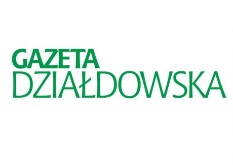 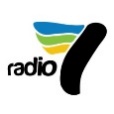 Patronat medialny : 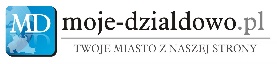 